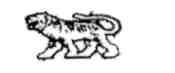 АДМИНИСТРАЦИЯ ГРИГОРЬЕВКОГО  СЕЛЬСКОГО ПОСЕЛЕНИЯ МИХАЙЛОВСКОГО  МУНИЦИПАЛЬНОГО РАЙОНА ПРИМОРСКОГО КРАЯПОСТАНОВЛЕНИЕ27.03.2017г.                                      c.Григорьевка                                                                №18Об отмене постановления от 01.10.2015г №115 «Об утверждении Административного регламента по предоставлению муниципальной услуги «Предоставление выписки из похозяйственной книги о наличии у гражданина права на земельный участок»В соответствии с Федеральными законами от 06.10.2003г. № 131-ФЗ "Об общих принципах организации местного самоуправления в Российской Федерации", от 27.07.2010г. № 210-ФЗ "Об организации предоставления государственных и муниципальных услуг», Уставом Григорьевского сельского поселения, администрация Григорьевского сельского поселенияПОСТАНОВЛЯЕТ: Постановление от 01.10.2015г №115 «Об утверждении Административного регламента по предоставлению муниципальной услуги «Предоставление выписки из похозяйственной книги  о наличии у гражданина права на земельный участок» (в редакции от 08.09.2016г) – отменить.Обнародовать настоящее постановление в местах, установленных Уставом Григорьевского сельского поселения.Настоящее  постановление  вступает в силу со дня его официального обнародования.Контроль за исполнением настоящего постановления оставляю за собой.Глава Григорьевского сельского поселения,глава администрации поселения                                                                            А.С. Дрёмин